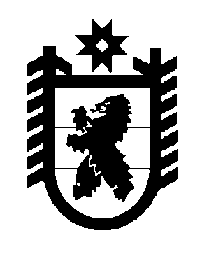 Российская Федерация Республика Карелия    ПРАВИТЕЛЬСТВО РЕСПУБЛИКИ КАРЕЛИЯРАСПОРЯЖЕНИЕот  29 августа 2016 года № 669р-Пг. Петрозаводск 	Внести в состав противоэпизоотической комиссии при Правительстве Республики Карелия (далее – комиссия), утвержденный распоряжением Правительства Республики Карелия от 30 октября 2012 года № 656р-П (Собрание законодательства Республики Карелия, 2012, № 10, ст. 1898; 2014, № 6, ст. 1151; 2015, № 5, ст. 962; № 12, ст. 2496), следующие изменения:	1) включить в состав комиссии следующих лиц:	Савельев Ю.В. – заместитель Премьер-министра Правительства Республики Карелия, председатель комиссии;	Филимонова О.А. – начальник отдела Управления ветеринарии Республики Карелия;	Гвоздева Ю.С. – заместитель начальника отдела Управления Федеральной службы по надзору в сфере защиты прав потребителей и благополучия человека по Республике Карелия (по согласованию);	Чавгун А.Н. – главный специалист-эксперт Главного управления МЧС России по Республике Карелия (по согласованию);	2) указать новую должность Михайлова А.Г. – начальник управления Министерства здравоохранения Республики Карелия;	3) исключить из состава комиссии Чмиля В.Я., Виноградова И.П., Бондаренко Г.Е.           Глава Республики Карелия                                                                  А.П. Худилайнен    